Федеральное государственное бюджетное образовательное учреждение высшего образования
«Омский государственный аграрный университет им. П.А. Столыпина»
 
 

Конкурс экологических проектов "Волонтёры могут всё"  
Номинация "Пойдём экологическими тропами"
Проект: «Экотропа Омского государственного Аграрного университета им. Столыпина»


 
                                                          
	 Заявитель: Лешонок А.В.         Команда: Лешонок А.В, Хусаинова З.К, Привалова В.Е, Красноусова Е.А., Долгушина Т.О., Кривочкин Д.В.Научный руководитель: Коновалова О.А.

Омск – 2021 г.Паспорт проекта:Название: «Экотропа Омского государственного Аграрного университета им. Столыпина»заявитель: Лешонок Александрина Викторовна, av.leshonok2004@omgau.org , 89835225143; Команда: Лешонок А.В, Хусаинова З.К, Привалова В., Красноусова Е.А., Долгушина Т.О., Кривочкин Д.В..Цель: проинформировать студентов и гостей Омского ГАУ о важных событиях, связанных с Аграрный университетом, а также развить патриотические чувства к родному городу.Из цели мы поставили перед собой следующие задачи:1) собрать информацию об истории ОмГАУ;2) создать сайты с информационными постами и разработать QR-коды к ним;3) распространить информацию о проекте через социальные сети;4) пробудить интерес обучающихся к истории университета, через интересную подачу информации.Целевой аудиторией проекта являются студенты и сотрудники Омского ГАУ, а также жители и гости города Омска. ЭКОтропа ОмГАУ – долгосрочный проект, который мы запустили 15 февраля этого года и собираемся развивать его на протяжении долгих лет. Географическое положение проекта в настоящее время охватывает только  Аграрный университет, но в будущем распространится на весь город Омск. Описание проекта:Омский Государственный Аграрный университет богат исторически важными событиями не только в рамках университета, но и всего города. Как студенты первого курса,  нам захотелось, чтобы как можно больше людей узнало об интересных фактах, связанных с Омским ГАУ. Новое поколение склонно к получению той информации, которую легче всего получить, поэтому основа проекта – это создание сайтов на более популярных платформах социальных сетей, таких как: вконтакте и инстаграмм. Для того чтобы запустить проект мы выбрали пять основных объектов для дальнейшего их исследования. После того, как информация была собрана мы оформили статьи, доступ к которым можно получить просто подписавшись на наш инстаграмм или вступив в сообщество «Экотропа ОмГАУ» . На объектах исследования были размещены QR-коды, которые мы разработали для каждой достопримечательности, тем самым облегчив доступ к информации. Студенты и гости Аграрного университета, прогуливаясь известыми всем тропами, теперь могут узнать интересные факты о Главном корпусе, о фонтане, о мемориальном кладбище, о памятнике П.А.Столыпину, о дендрологическом парке, просто отсканировав QR-код. За короткие сроки наш проект уже дал свои результаты, подписчики в инстаграме увеличиваются с каждым днём, а значит всё больше людей узнаёт о нашем проекте. Радует, что многие не остаются равнодушными и помогают в распространении информации. QR-коды в скором времени появятся на стендах рядом с объектами, для удобства мы разработали карту, которую можно найти на странице инстаграма в актуальных историях, эта карта поможет найти места, где расположены QR-коды. С помощью инстаграма мы следим за статистикой переходов на посты, тем самым отслеживаем эффективность нашего проекта. 	Для осуществления задуманного мы обратились за помощью в музей истории Омского ГАУ, сотрудники которого помогли нам, предоставив интересные факты о некоторых объектах. 	Заключение:Запустив этот проект, мы приблизили студентов и жителей города к истории нашего университета. Занимаясь поиском информации, мы сами заинтересовались этой темой и в будущем будем продолжать развивать этот проект. Чтобы посмотреть проделанную работу вы можете отсканировать этот QR-код (если в ваш телефон не встроена данная функция, вы можете скачать специальное приложение для сканирование кодов) 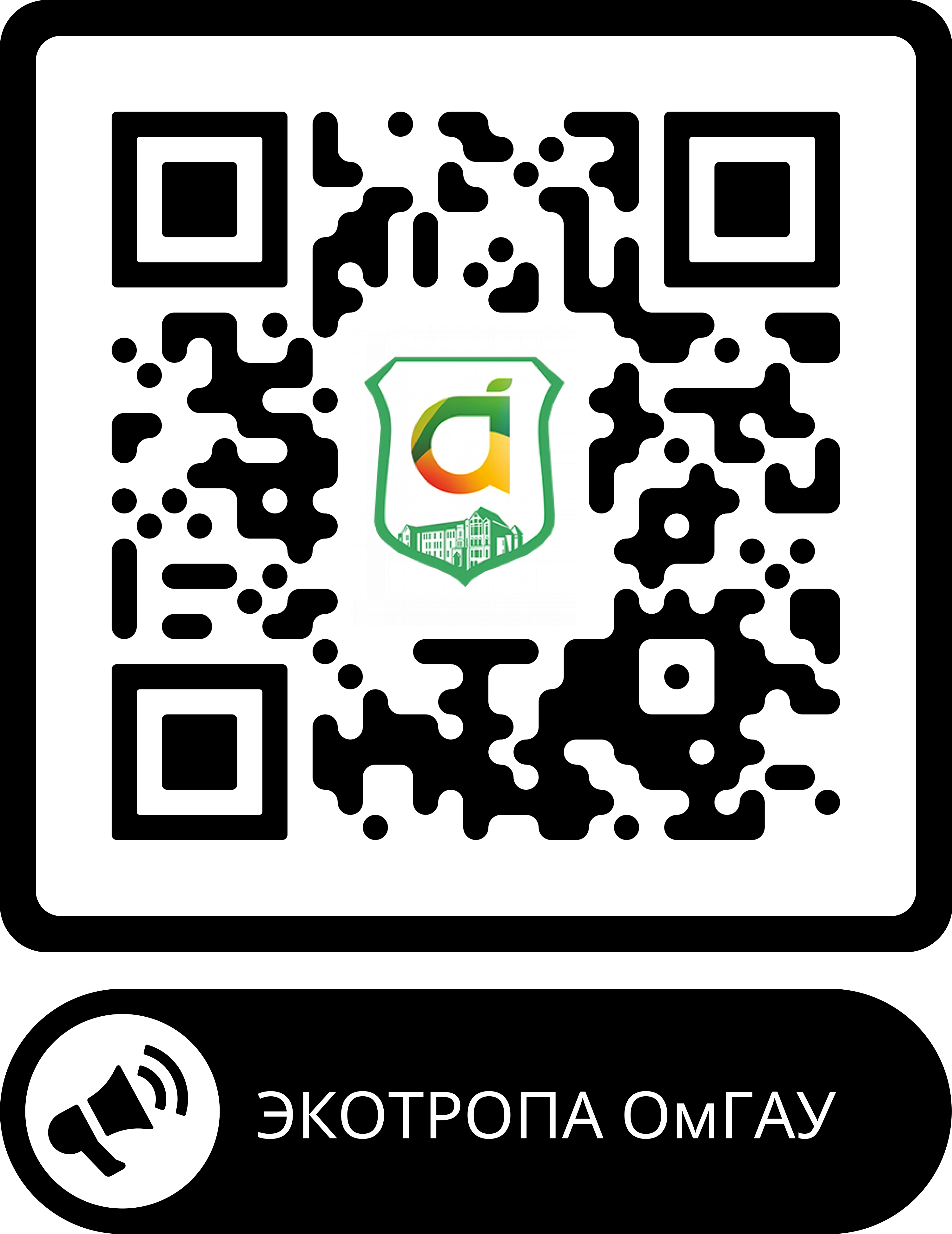 В данном проекте представлена информация о пяти значимых объектах Омского ГАУ: первый корпус на базе которого функционирует музей, дендрологический парк, мемориальное кладбище, фонтан «крокодил и лягушки», памятник П.А. Столыпину. Информация размещена  на сайтах в социальных сетях и находится в открытом доступе. На данный момент просмотры с каждый днем увеличиваются (за пять дней в инстаграме набралось 50 подписчиков, в сообщество вступило 30 человек), что свидетельствует о том , что цель проекта, посредством выполнения поставленных задач, успешно достигнута. 